ЧЕРКАСЬКА МІСЬКА РАДА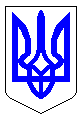 ЧЕРКАСЬКА МІСЬКА РАДАВИКОНАВЧИЙ КОМІТЕТРІШЕННЯВід 24.01.2024 № 69	Відповідно до підпункту 1 пункту «а» частини 1 статті 34 Закону України «Про місцеве самоврядування в Україні», Закону України «Про соціальні послуги», пункту 22 розділу VII додатку 1 до рішення Черкаської міської ради від 28.09.2023 № 47-34 «Про затвердження міської соціальної програми «Турбота» на 2024-2028 роки», з метою визначення умов надання додаткових соціальних гарантій жителям м. Черкаси, розглянувши пропозиції департаменту соціальної політики Черкаської міської ради, виконавчий комітет Черкаської міської радиВИРІШИВ:1. Затвердити порядок забезпечення засобами гігієни отримувачів соціальних послуг відділення соціальної допомоги вдома територіального центру надання соціальних послуг м. Черкаси (додається).2. Контроль за виконанням рішення покласти на заступника директора департаменту – начальника управління розвитку соціальної сфери департаменту соціальної політики Черкаської міської ради Ніконенко Ю.В.Міський голова							Анатолій БОНДАРЕНКО    Додаток ЗАТВЕРДЖЕНОрішення виконавчого комітетуЧеркаської міської радивід _____________ № _______Порядокзабезпечення засобами гігієни отримувачів соціальних послуг відділення соціальної допомоги вдома територіального центру надання соціальних послуг м. ЧеркасиЗагальні положення1.1. Цей порядок визначає механізм забезпечення за рахунок коштів бюджету Черкаської міської територіальної громади жителів м. Черкаси, які перебувають на обслуговуванні у територіальному центрі надання соціальних послуг м. Черкаси, засобами гігієни.1.2. До засобів гігієни належать: одноразові пелюшки, підгузки або гігієнічні прокладки, залежно від індивідуальних потреб отримувачів.	1.3. Право на отримання засобів гігієни мають жителі м. Черкаси, які сукупно відповідають таким вимогам:	перебувають на обслуговуванні у відділенні соціальної допомоги вдома територіального центру надання соціальних послуг м. Черкаси;	мають п’яту групу рухомої активності (лежачі);	мають дохід, не більший ніж три прожиткових мінімуми, встановлені законодавством для осіб, які втратили працездатність, станом на 1 число кварталу, у якому здійснюється видача засобів гігієни.	1.4. Забезпечення засобами гігієни здійснюється 1 раз на квартал одній особі на суму, що не перевищує 1050 грн.2. Порядок та джерела фінансування2.1. Відповідальним виконавцем та розпорядником коштів, передбачених у бюджеті Черкаської міської територіальної громади для придбання засобів гігієни, є територіальний центр надання соціальних послуг м. Черкаси.2.2. Придбання засобів гігієни здійснюється за рахунок коштів бюджету Черкаської міської територіальної громади в межах затверджених асигнувань та з урахуванням вимог законодавства у сфері публічних закупівель.	2.3. Облік та списання придбаних засобів гігієни здійснюється відповідно до вимог законодавства України.В. о. директора департаменту соціальної політики                                   			Юлія НІКОНЕНКОПро затвердження порядку забезпечення засобами гігієни отримувачів соціальних послуг відділення соціальної допомоги вдома територіального центру надання соціальних послуг м. Черкаси